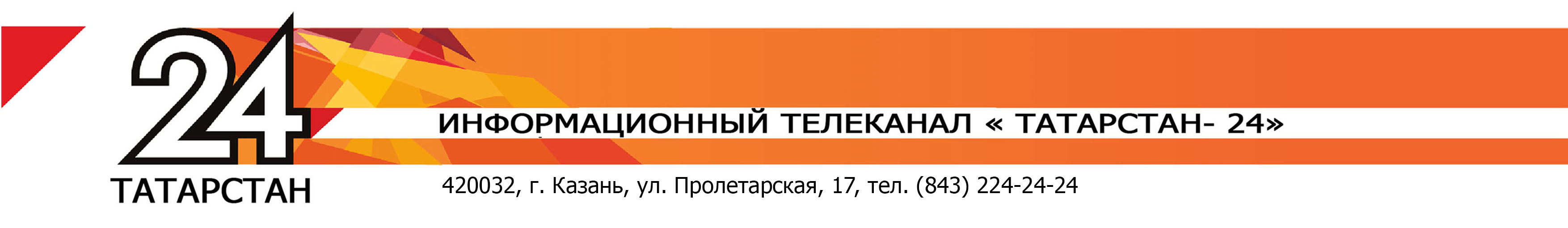 Сведения о размере и условиях оплаты по размещению агитационных материалов на телеканале «Татарстан-24» для проведения предвыборной агитации на выборах Президента Республики Татарстан 13 сентября 2020 г. Стоимость трансляции агитационных материалов на ТК «Татарстан-24»Размещение в указанном временном промежутке осуществляется без фиксации места в блоке. При изменении сетки вещания канала (замена программ, сдвиг по времени и др.) осуществляется автоматический перенос блоков без согласования с заказчиком в рамках указанного временного интервала. Агитационный материал, превышающий хронометраж - 1 минуту, размещается при наличии свободного эфирного времени.   ________________________________________________________________________________Со 2 по 8 сентября 2020 г. расценки на размещение предвыборных агитационных материалов увеличиваются на коэффициент 1,3С 9 по 11 сентября 2020 г. расценки на размещение предвыборных агитационных материалов увеличиваются на коэффициент 1,5Цены указаны в рублях, в том числе НДС 20%Размещение производится на условиях предоплаты с избирательного счёта кандидата.№ВремяСтоимость, руб./ за 1 сек.1.08:00 - 08:5956,002.09:00 - 11:2956,003.12:00 - 14:2956,004.15:00 - 17:5956,005.19:30 - 21:5956,00